ESCOLA _________________________________DATA:_____/_____/_____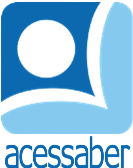 PROF:_______________________________________TURMA:___________NOME:________________________________________________________A LENDA DO LOBO	O lobo Dom morava em uma caverna no alto da floresta e nunca era visto entre os outros animais. Todos diziam que ele era mau e muito bravo, por isso nenhum bicho se atrevia a chegar perto da sua caverna.	- Será que o Dom é tudo o que falam mesmo? – perguntou a pequena coelha Violeta.	- Meu pai disse que ninguém nunca foi até a caverna dele – respondeu o esquilinho Zezé.	Os filhotes estavam muito curiosos para saber se a lenda do lobo mau era verdadeira e decidiram ir até a caverna.	Assim que Violeta e Zezé entraram na caverna, eles escutaram uma voz brava perguntar:	- Quem está ai?	- Não queremos incomodar, senhor Dom. Já estamos de saída – falou Zezé, assustado.	Mas era tarde demais. O lobo apareceu, abriu a enorme boca e... deu um grande sorriso.	- Viva! Até que enfim alguém veio me visitar, eu me sinto tão só aqui – disse o lobo, surpreendendo os filhotes.	Violeta e Zezé foram muito bem recebidos por Dom, que, daquele dia em diante, passou a conviver com os outros animais da floresta.180 histórias para se divertir. 
Editora: Ciranda Cultural.QuestõesQual é o título do texto?R: __________________________________________________________________Quantos parágrafos há no texto?R: __________________________________________________________________Quais são os personagens da história?R: ______________________________________________________________________________________________________________________________________Onde se passa a história?R: __________________________________________________________________O que os animais pensavam do lobo?R: __________________________________________________________________________________________________________________________________________________________________________________________________________O que os filhotes curiosos decidiram fazer?R: __________________________________________________________________Qual foi a reação do lobo ao perceber as vizitas?R: __________________________________________________________________O que aconteceu a partir daquele dia?R: __________________________________________________________________Qual a sua opinião, sobre a maneira que os animais tratavam o lobo? Explique sua resposta.R: __________________________________________________________________________________________________________________________________________________________________________________________________________________________________________________________________________________________________________________________________________________Faça uma ilustração da história: